Агентство по регулированию цен и тарифов Ульяновской областиП Р О Т О К О Л 02.09.2021                                                                                                                 № 26-Кг. Ульяновскзаседания Правления Агентства по регулированию цен и тарифов Ульяновской областиПредседатель – Филин А.В.Секретарь – Никитина Е.И.Присутствовали: Першенков С.А. - заместитель руководителя Агентства по регулированию цен 
и тарифов Ульяновской области.Солодовникова Е.Н. - начальник отдела регулирования теплоэнергетики 
и газоснабжения Агентства по регулированию цен и тарифов Ульяновской области.Коростелева А.Н. - начальник отдела регулирования электроэнергетики Агентства 
по регулированию цен и тарифов Ульяновской области.Павлова О.В. – начальник отдела ценообразования в непроизводственной сфере Агентства по регулированию цен и тарифов Ульяновской области.Башаева М.Ю. – главный консультант отдела регулирования жилищно-коммунального комплекса Агентства по регулированию цен и тарифов Ульяновской области.Стеклова П.В. - начальник отдела правового обеспечения и осуществления контроля Агентства по регулированию цен и тарифов Ульяновской области.Салихова Г.Ж. – специалист-эксперт отдела товарных рынков Управления Федеральной антимонопольной службы по Ульяновской области.Приглашённые:Логинов А.Н. -  директор по правовым и корпоративным вопросам 
ООО «Ульяновский областной водоканал».ПОВЕСТКА ДНЯ:1.	Об установлении индивидуального размера платы за подключение (технологическое присоединение) объекта «Общеобразовательная школа не менее чем на 1101 место» к централизованной системе холодного водоснабжения 
ООО «Ульяновский областной водоканал».Докладчик – Башаева М.Ю. –  главный консультант отдела регулирования жилищно-коммунального комплекса Агентства по регулированию цен и тарифов Ульяновской области.1. СЛУШАЛИ:Башаеву М.Ю. – по вопросу об установлении индивидуального размера платы 
за подключение (технологическое присоединение) объекта «Общеобразовательная школа не менее чем на 1101 место» к централизованной системе холодного водоснабжения 
ООО «Ульяновский областной водоканал».РАСЧЁТ ПЛАТЫ ЗА ПОДКЛЮЧЕНИЕВ соответствии  с пунктом 121 Методических указаний по расчету тарифов 
в сфере водоснабжения и водоотведения, утвержденных приказом ФСТ России от 27.12.2013  № 1746-э в отношении заявителей, величина подключаемой (присоединяемой) нагрузки объектов которых превышает 
250 куб. метров в сутки и (или) осуществляется с использованием создаваемых сетей водоснабжения и (или) водоотведения с наружным диаметром, превышающим 250 мм (предельный уровень нагрузки), размер платы за подключение устанавливается органом регулирования тарифов индивидуально с учетом расходов на увеличение мощности (пропускной способности) централизованных систем водоснабжения 
и (или) водоотведения, в том числе расходов на реконструкцию и (или) модернизацию существующих объектов централизованных систем водоснабжения и (или) водоотведения, а также расходов по уплате налога на прибыль.ОГКУ «Ульяновскоблстройзаказчик» направил ООО «Ульяновский областной водоканал» письмо о заключении государственного контракта на подключение объекта «Общеобразовательная школа не менее чем на 1101 место» 
к централизованной системе  холодного водоснабжения Общества с ограниченной ответственностью «Ульяновский областной водоканал»: прокладка системы водоснабжения к строющемуся зданию школы по пр. Автостроителей, д. 31 Б.Согласно проектной документации требуется прокладка до границы земельного участка 226,4 п.м. трубопровода ПЭ100 SDR13.6-250х18,4 питьевая ГОСТ 18599-2001, наружным диаметром  250 мм. Представлена положительная государственная экспертиза данного проекта ОАУ «Ульяновскгосэкспертиза» 
от 20.03.2019 в электронном виде (диаметр указан-на стр.  45).В материалах тарифного дела представлен локальный сметный расчет стоимости, согласованный с ОГКУ «Ульяновскоблстройзаказчик» на основании которого экспертами произведен расчет индивидуального размера платы 
за подключение к централизованной системе водоотведения: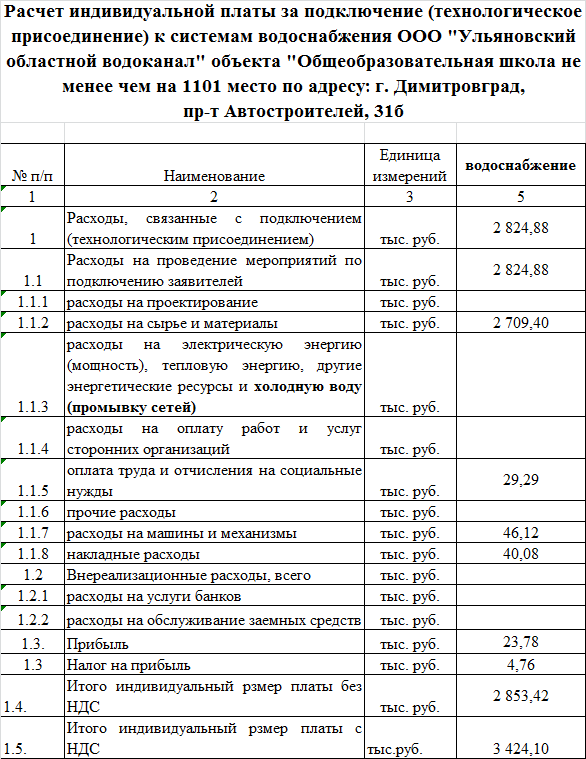 По результатам проведения экспертизы индивидуального размера платы за подключение (технологическое присоединение) объекта «Общеобразовательная школа не менее чем на 1101 место» к централизованной системе  холодного водоснабжения Общества с ограниченной ответственностью «Ульяновский областной водоканал» эксперты предлагают считать экономически обоснованный индивидуальный размер платы за подключение (технологическое присоединение) в размере 2853,42 тыс. руб. без НДС.РЕШИЛИ:1.1.	Утвердить проект приказа Агентства по регулированию цен и тарифов Ульяновской области «Об установлении индивидуального размера платы за подключение (технологическое присоединение) объекта Общеобразовательная школа не менее чем на 1101 место» к централизованной системе холодного водоснабжения Общества с ограниченной ответственностью «Ульяновский областной водоканал»». Проголосовали: «За» - 7 чел., «Против» - 0 чел., «Воздержался» - 0 чел.1.2.	Контроль за исполнением настоящего приказа возложить на руководителя Агентства по регулированию цен и тарифов Ульяновской области.Председатель  			     	           			               А.В.ФилинСекретарь								                     Е.И.НикитинаБашаева М.Ю._______________